LINEARNO ČASOVNO AMORTIZIRANJEAmortizacijska stopnjaAms=    dobimo št. v %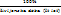 Izračunamo Ams od nabavne vrednosti (NV)Letna AMSV sedanja vrednostOV odpisana vrednostPRIMER NALOGE: Nabavna Vrednost: 2000 EUR Življenjska doba: 5 let       Ams== 20%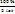 LETO12345SKUPAJNV200.000200.000200.000200.000200.000Ams2020202020100%Letna AM40.00040.00040.00040.00040.000200.000SV160.000120.00080.00040.0000Celotna OV40.00080.000120.000160.000200.000% OV20406080100